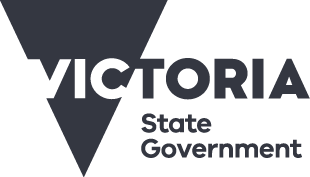 Free native timber industry mental health support in Yarra RangesIf you or anyone you know is experiencing:Actions endangering self or othersActions can include:Suicide attempt / attempt to harm others.Overdose.Violent aggression / possession of weapon.Emergency Services: 000Speak with a counsellor:Lifeline: 13 11 14Suicide Call Back Service: 1300 659 467Severe symptoms of mental distress that significantly impacts daily functionsSymptoms can include:High to moderate risk of suicide or harm to others.High risk behaviours related to distressing/unusual thoughts or difficulties controlling impulses.Unable to care for self or perform activities of daily living.Mental Health Triage Service – Eastern Health: 1300 721 927Speak with a counsellor:Lifeline: 13 11 14Suicide Call Back Service: 1300 659 467MensLine Australia: 1300 78 99 78Low to moderate mental health support needsPresentations can include:Low risk of suicide or harm to others.Mild to moderate depressive thoughts or anxiety.Needs advice or opportunity to talk.Needs coping strategies to manage mental health and well being and adjusting to change.Head to Health: 1800 595 212Yarra Valley Community Health – Eastern Health: 1300 130 381Inspiro: (03) 9028 0153Partners in Wellbeing: 1300 375 330Speak with a counsellor:Beyond Blue: 1300 22 4636Available for native timber business owners, workers and their families. For more information or support call the Forestry Transition Program team on 1800 318 182.Yarra Ranges Mental Health and Wellbeing Support ServicesLifelineCall: 13 11 14Text: 0477 13 11 14www.lifeline.org.au 24 hour crisis support and suicide prevention service for all Australians experiencing emotional distress.Beyond BlueCall: 1300 22 46 36www.beyondblue.org.au 24 hour telephone and online counselling whether you are having a bad day, feeling overwhelmed, experiencing anxiety or depression. Will help you to find the right service for extra support.Suicide Call Back ServiceCall: 1300 659 467www.suicidecallbackservice.org.au A nationwide service providing 24/7 telephone or online counselling to people struggling with situations in their life, from feeling low or stressed to more complex issues of suicidal thoughts.Eastern HealthCall: 1300 130 381  (option 4)www.easternhealth.org.auThe counselling service offers face‑to‑face, telephone and telehealth counselling for individuals across a range of issues. Offer up to 12 free appointments for those on low and medium income.Head to HealthCall: 1800 595 212www.headtohealthvic.org.au Take the first step towards finding the mental health and wellbeing support that’s best for you. The service will give you advice, and connect you to the best support service. 8:30am – 5:00pm Mon – Fri (except public holidays)Someone.healthhttps://someone.health/ Online bulk billing Psychologists available for online or phone counselling 7 days a week.  Will support you to get a GP mental health care plan if you do not have one. Access 20 free appointments every year with no out‑of‑pocket costs.Mens Line AustraliaCall: 1300 78 99 78www.mensline.org.au Offer free professional 24/7 telephone or online counselling for men with concerns about mental health, anger management, family violence, addiction, relationship, stress and wellbeing.Partners in WellbeingCall: 1300 375 330www.partnersinwellbeing.org.au Work with a Wellbeing Coach to explore what is causing your stress or anxiety and help you gain clarity on your thoughts, feelings and experiences. Through coaching and practical advice, you to find strategies to manage stress, anxiety and improve your wellbeing and resilience.©The State of Victoria Department of Energy, Environment and Climate Action June 2024Telephone: 	1800 318 182
Email: 	forestrytransition@deeca.vic.gov.au
Website: 	vic.gov.au/forestry